Stephen Guppy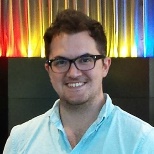 Co-Founder & Chief Executive OfficerStephen Guppy is a co-founder and the Chief Executive Officer at GNS3 Technologies. Stephen has been actively working on expanding the Company’s platform and community over the past two years, and has been recognized as a leading entrepreneur and mentor in Canada’s start-up community. Stephen has considerable analytic-backed marketing experiences, and has owned, operated or managed over 150 websites over the past decade. Stephen earned his BBA in Business Administration and Management at Mount Royal University. Mark Blackwell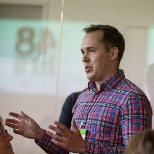 Chief Operating Officer Mark Blackwell is the Chief Operating Officer at GNS3 Technologies. Prior to his role at GNS3 Technologies, Mark worked as an Investment Manager within of one Canada’s leading corporate fund funds, Cenovus Energy, where he led and managed a number of investments including active board participation. Mark was previously an Investment Banking analyst at CIBC World Markets, and before that worked as a Business Analyst at Enbridge. Mark earned his BComm in Commerce at The University of Calgary with executive training at Harvard Business School and Hass School of Business at UC Berkeley. Jeremy Grossmann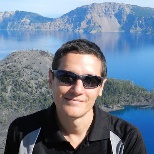 Co-Founder and Chief Technology OfficerJeremy Grossmann is a co-founder and the Chief Technology Officer at GNS3 Technologies. Prior to his role at GNS3 Technologies, Jeremy worked in a number of Network Engineering- related roles for firms including TELUS and Saint-Gobain DSI Groupe. Jeremy holds multiple networking certifications from firms including Cisco (CCNP and CCIE #39392), and Juniper Networks (JNCIA). Jeremy earned an MS in Information Technology at the European Institute of Technology, Paris and earned an MS in Network Systems at Swinburne University of Technology, Melbourne. Dennis Martin 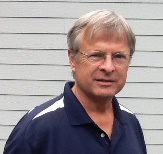 Vice President, Support Services Dennis is the VP of Support Services at GNS3 Technologies. With more than 20 plus years of Enterprise IT and Computer Systems experience as Digital Equipment Corporation’s World Wide Network Engineering Manager and HP’s Engagement Manager and Senior Solution Architect. He has designed and managed projects ranging from $50M to over $500M for national and international engagements. He has successfully managed remote international teams to ensure solutions met rigorous client quality objectives. Dennis successfully passed the highest level of Network Engineering Review Board Certification. Dennis holds certifications with Cisco, Microsoft, ITIL, and PMI. He was a dean’s list math major at Ohio State University, and graduated from Control Data and NRI technology institutes.